INDIAN INSTITUTE OF TECHNOLOGY HYDERABAD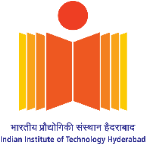 Kandi, Sangareddy-502285, Telangana, INDIA.Website: www.iith.ac.in Email address: acad@iith.ac.inPhone: (040) 2301 6147/6026 Fax: (040) 2301 6032 Procedure for verification of Degree Certificate / EducationThe agency will send a copy of degree certificate to be verified to the IIT Hyderab	ad.The charges as applicable are to be paid through SBI online/RTGS/NEFT(Please use SBI collect link for online payment as mentioned below). https://www.onlinesbi.com/sbicollect/icollecthome.htm?corpID=372897Bank Name: 		STATE BANK OF INDIABank Branch: 	IITH KANDI (14182)Bank A/c No.: 	30859844343Bank IFSC code:	SBIN0014182Bank Swift code:	SBININBB762The verification procedure will be completed within 7 working days after receipt of charges along with the application form attached overleaf. For any queries, please contact:Deputy Registrar (A.P.)IIT Hyderabad, Kandi, Sangareddy – 502285, Telangana, INDIA.Phone: (040) 2301 8100 Fax: (040) 2301 6032 Email: acad.pg@iith.ac.inINDIAN INSTITUTE OF TECHNOLOGY HYDERABADKandi, Sangareddy-502285, Telangana, INDIA.Website: www.iith.ac.in Email address: acad@iith.ac.inPhone: (040) 2301 6026 Fax: (040) 2301 6032 Application for Verification of Degree Certificate / EducationTo,The Deputy Registrar (A.P.)IIT Hyderabad.Dear Sir,We need the verification of the following alumnus of IIT Hyderabad. The details are as follows:Name of the Alumnus: ___________________________________________________________Name of the Institute: ____________________________________________________________Name of the Program: ___________________________________________________________Batch & Roll No.:________________________________________________________________Year of Passing: ________________________________________________________________Fee Paid details with Unique ID: ___________________________________________________				Signature: _______________________________				Name & Designation: ______________________Name & address of the Company: ___________________________________________________(Including e-mail address & Phone)                                                                         ______________________________________________________________________________Action by IIT HyderabadAccount Section:Received amount of Rs. /$ _______________________     Signature of Dealing Assistant: ___________________Asst. Registrar (F&A)Academic Section:	The above details are verified and found correct.Checked By: Deputy Registrar (A.P.)In IndiaIn IndiaOut Side IndiaOut Side IndiaVerification chargesthrough emailVerificationchargesthrough PostVerification chargesthrough emailVerificationchargesthrough PostRs. 1000/-Rs. 1200/-     US $50  US $75